Pielikums Ķekavas novada pašvaldības 2023.gada 9.augustasaistošajiem noteikumiem Nr.14/2023 	,(vārds, uzvārds) 	, (personas kods) 	,(deklarētā dzīvesvieta, adrese korespondencei, pasta indekss)(kontakttālrunis)ĶEKAVAS NOVADA PAŠVALDĪBAI(datums)PIETEIKUMSPAR ĶEKAVAS NOVADA PAŠVALDĪBAS LĪDZFINANSĒJUMA PIEŠĶIRŠANU DZĪVOJAMĀS MĀJAS PIESLĒGŠANAI PIE CENTRALIZĒTĀS ŪDENSAPGĀDES SISTĒMAS UN/VAI CENTRALIZĒTĀS KANALIZĀCIJAS SISTĒMASLūdzu līdzfinansēt kanalizācijas un/vai ūdensapgādes (vajadzīgo pasvītrot) pieslēguma izbūvi pašvaldības kapitālsabiedrības maģistrālajiem tīkliem man piederošajā nekustamajā īpašumā, kuršatrodas Ķekavas novada,(adrese, kadastra numurs)sastāv no zemesgabala	ha platībā ar kadastra apzīmējumu  	un dzīvojamās mājas (viendzīvokļa vai daudzdzīvokļu (nevajadzīgo svītrot)) ar kadastra apzīmējumu	(ja attiecināms).Apliecinu, ka mana dzīvesvieta kārtējā gada 1. janvārī plkst. 00:00 bija deklarēta Ķekavas novada administratīvajā teritorijā.Līdzfinansējuma piešķiršanas pamats (vajadzīgo atzīmēt ar X):                            es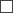 Vārds, uzvārds	Personas kods	Deklarētā dzīvesvieta                 mans laulātaismans pirmās pakāpes radinieks1mans otrās pakāpes radinieks2                     aizbildnis aizgādnis      aizbildnībā esošā persona aizgādnībā esošā personaLīdzfinansējuma piešķiršanas prioritātes kritērijs (vajadzīgo atzīmēt ar X):                      trūcīgā persona              maznodrošinātā persona   apgādībā ir 3 (trīs) vai vairāki bērni līdz 18 gadu vecumam (līdz 24gadu vecumam (neieskaitot), kamēr viņš turpina iegūt vispārējo, profesionālo, augstāko vai speciālo izglītību) un vismaz 3 bērnu deklarētā dzīvesvieta ir Ķekavas novada administratīvajā teritorijā      persona ar invaliditāti, vai bērns invalīdspolitiski represēta persona        Černobiļas atomelektrostacijas avārijas seku likvidēšanasdalībnieks         Afganistānas kara dalībnieks       Nacionālās pretošanās kustības dalībnieks    apgādībā ir viens vai vairāki bērni līdz 18 gadu vecumam (līdz 24gadu vecumam (neieskaitot), kamēr viņš turpina iegūt vispārējo,profesionālo, augstāko vai speciālo izglītību) un kura (-u) deklarētādzīvesvieta ir tajā pašā nekustamajā īpašumā, kuram tiek paredzēta pieslēguma izbūvepensionārsPapildus informēju, ka man ir / nav (nevajadzīgo svītrot) noslēgts līgums ar pašvaldības kapitālsabiedrību par ūdensapgādes pakalpojumu sniegšanu.Iesniegumam pievienoju šādus dokumentus (vajadzīgo atzīmēt ar X): zemes robežu plāns, kurā ir atzīmēta esošās kanalizācijas sistēmas (krājtvertnes) un/vai ūdensapgādes sistēmas atrašanās vieta un vēlamā pieslēguma vieta; invalīda apliecības kopija; politiski represētās personas apliecības kopija; Černobiļas AES avārijas seku likvidatora apliecības kopija;  Afganistānas kara dalībnieka apliecības kopija; Nacionālās pretošanās kustības dalībnieka apliecības kopija;  pensionāra apliecības kopija; citi  	Parakstot šo iesniegumu, apliecinu, ka, esmu informēts/-ta, ka Ķekavas novada pašvaldība apstrādā manus personas datus informācijas sistēmās, datu bāzēs, saglabā manus personas datus, kā arī piekļūst tiem, lai iegūtu pārbaudei nepieciešamo informāciju. Papildus apliecinu, ka sniedzu tikai un vienīgi patiesu un faktiskajai situācijai atbilstošu informāciju.Iesniedzēja paraksts:  	Datums  	1 vecāki, bērni2 brāļi, māsas, vecvecāki, mazbērni.